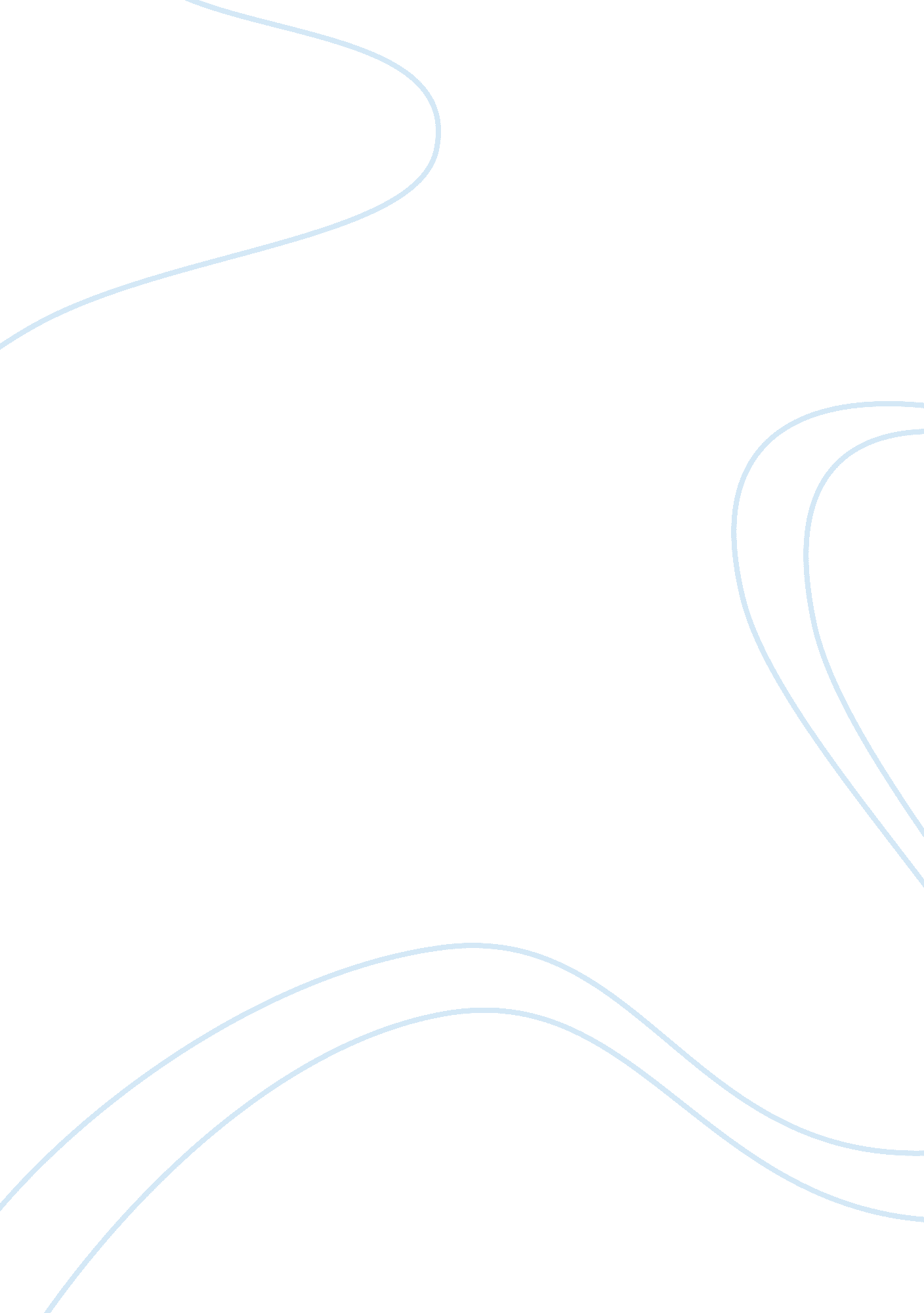 The new safety programBusiness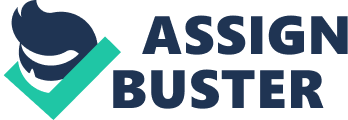 The New Safety Program Affiliation: Question In the case of a laundry business, owners should identify risks and unsafe conditions so as to create awareness to the employees. A dry cleaner should be properly labeled with distinct maximum temperatures and what chemical is to be used indicated. Warnings need be posted on which reagents are flammable or reactive and what should be used in case of emergency. Four probable hazardous conditions include unlabeled reagents and chemicals, slippery floors, empty sockets, poor storage facilities and less cleaning space. 
Question 2 
It is highly advisable that a firm involved in the laundry business come up with procedures to screen individuals who are prone to accidents. In this case, the physically challenged and clumsy people would be omitted as well as the illiterate and those that do not observe instruction with an aim of reducing accidents. 
Question 3 
In order to get employees to act safely at work, the employees should come up with rules to be observed and closely monitor the activities of the employees. Besides this, they should create a cut-off from the employees’ salaries for insurance in case of such risks at work. To ensure that those who need to wear goggle put them on; the owners should ensure their availability and educate the employees on the need for personal protection and safety (Shady, 2007). Owners should warn employees that in the case of an accident occurrence, should they fail to observe the safety measures, then they stand to bear the consequences and not the employing firm. 
Reference 
Shady, K. (2007). An ergonomic look at facility laundry rooms: Kim Shady offers advice on creating a safe and employee-friendly laundry through ergonomics. Nursing Homes by Kim Shady, Focus on Laundry. 